\TEST OF ENGLISH FOR THE SECOND GRADERSSchool year : 2019 - 2020Time alloted: 40 minutes                                       I. Choose the correct answer.1.It’s raining      2. Have some ____     3. She’s a ______     4.This is my ______A. I’m wet	        A. hungry                   A. farmer                    A. penB. I’m hot             B. car.                        B. candy                     B. noodlesC. I’m cold.          C. soup                      C. farmre                    C. amII.Read and complete Mommy: Hurry up (1)_____! It’s raining.Benny:I(2) _____ wetMommy: Have (3)_______ soup!Benny: No, mommy. I (4)_______chips.Mommy: No, Benny. Not (5)______.  I have soup!Benny: Yes, Mommy. It’(6)_______!III. Circle the odd one out 1. 	bear    	bed	blanket	noodles	2. 	candy		cool	cold	hot	3. 	teacher	farmer	snowing	doctor4. 	chips  	blue	soup	ice-cream5. 	number                           one                             five                           sixIV. Circle the correct answer V. Look and write 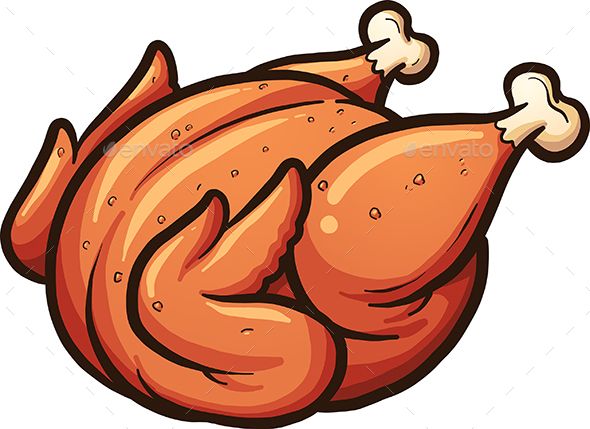 1. 2.	          2.	                       3. 	 4.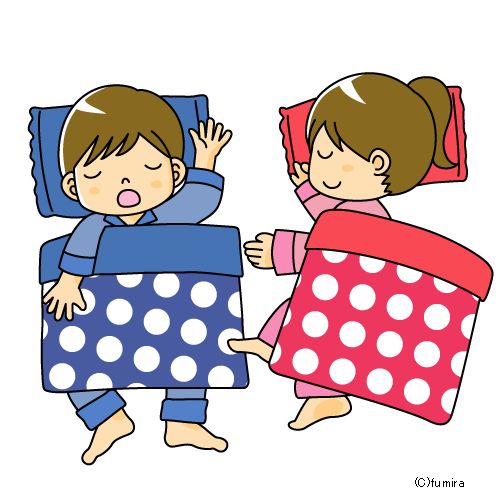 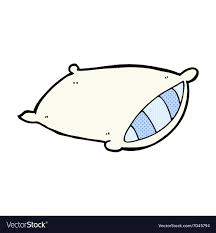 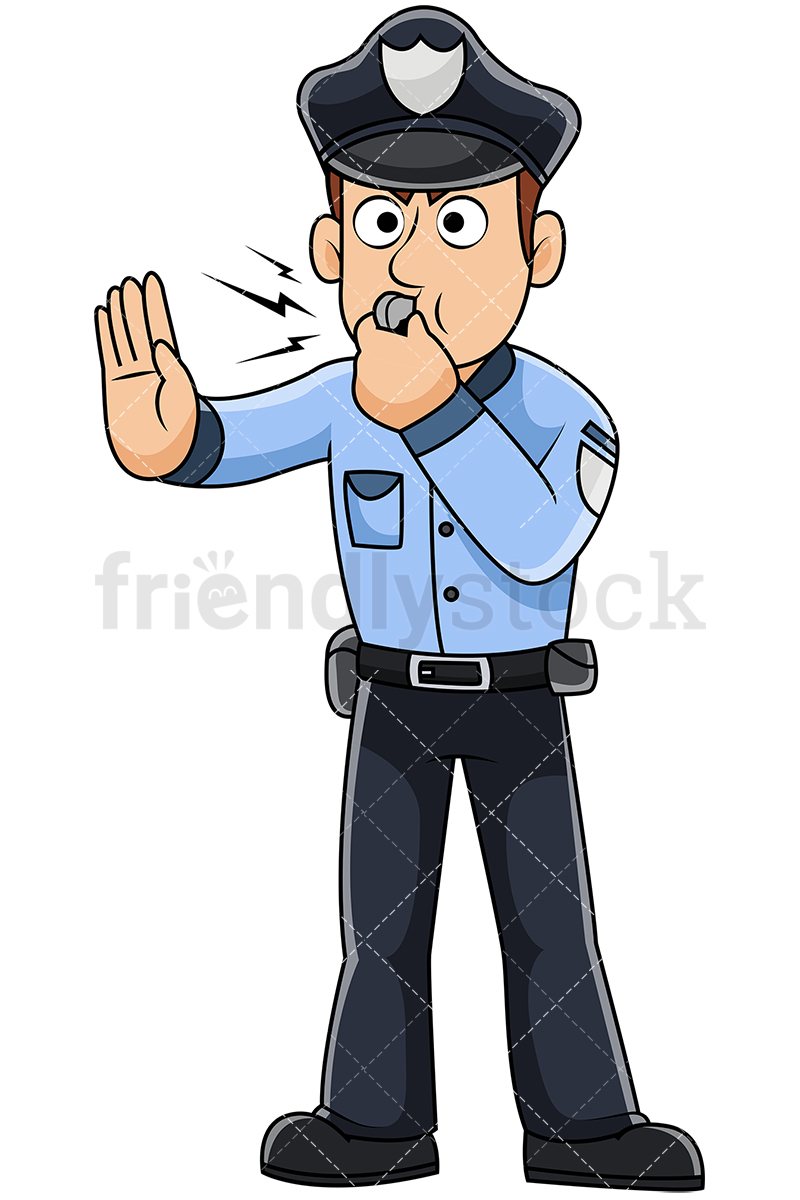 ________________        ____________          ____________             ____________VI.Reoder the words to make the sentence 1.fish./ some/ Have/ Mmm/ good!/ It’s ________________________________2.up!/ It’s / Hurry/ raining.________________________________3.Sue/ Not/ No,/ today.________________________________4. I/ a / student/ am_______________________________5. light!/ Yellow/ slow!/ go______________________________School : Vinh Hoa A primaryClass 2A______Student’s name: __________________________Scores: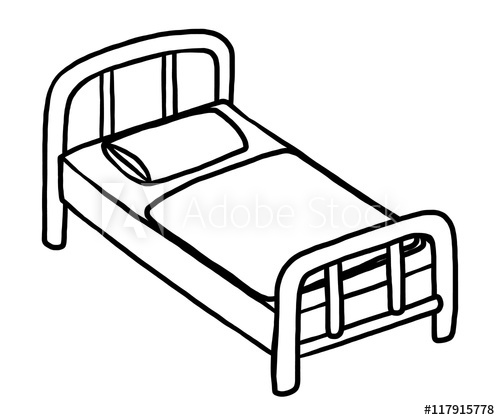 1.  That’s my______.A. blanketB. bearC. bed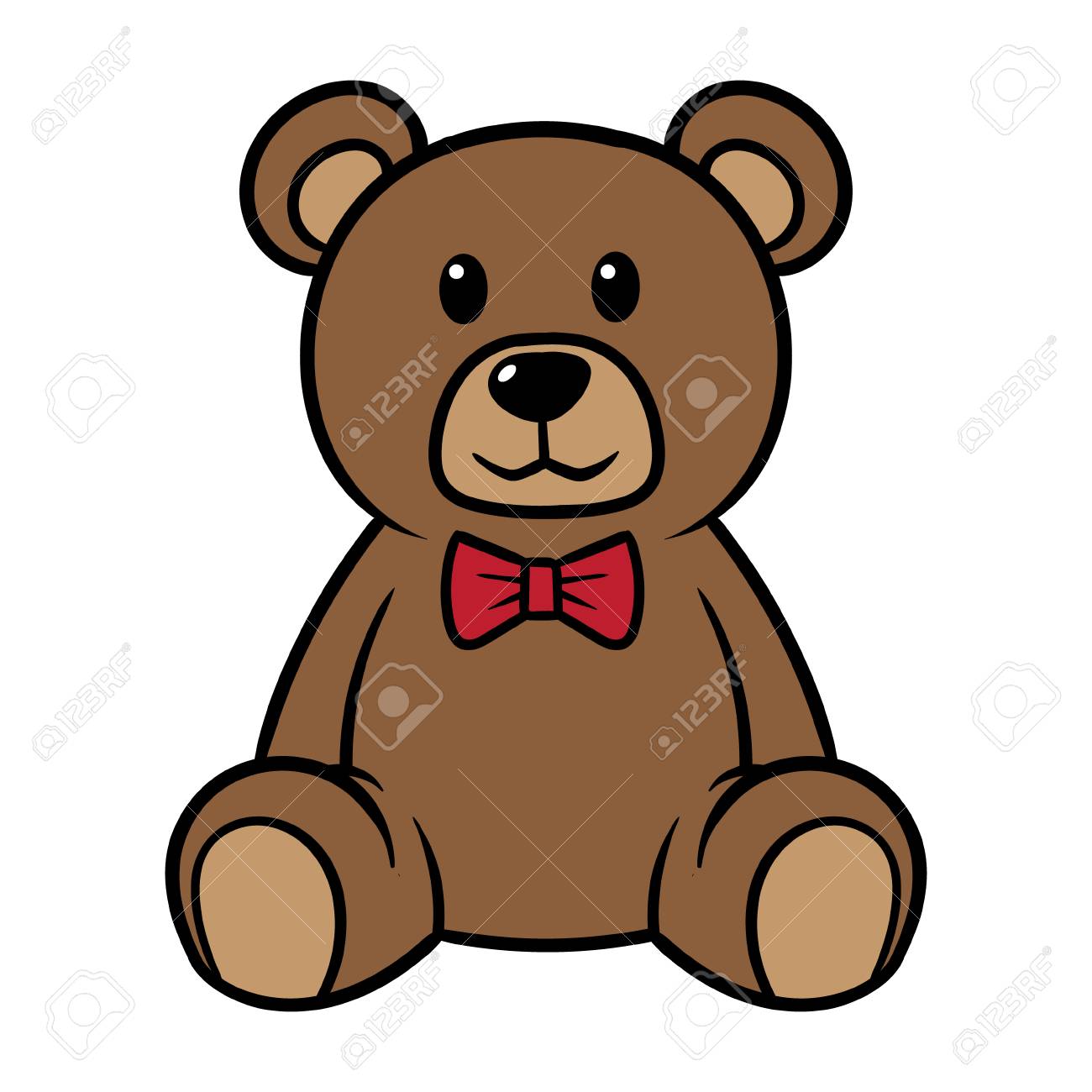 2. No! It’s my_______.A. bear B. blanket C. beur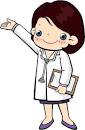 3. ______ a doctor.A. He’s B. She’sC. My 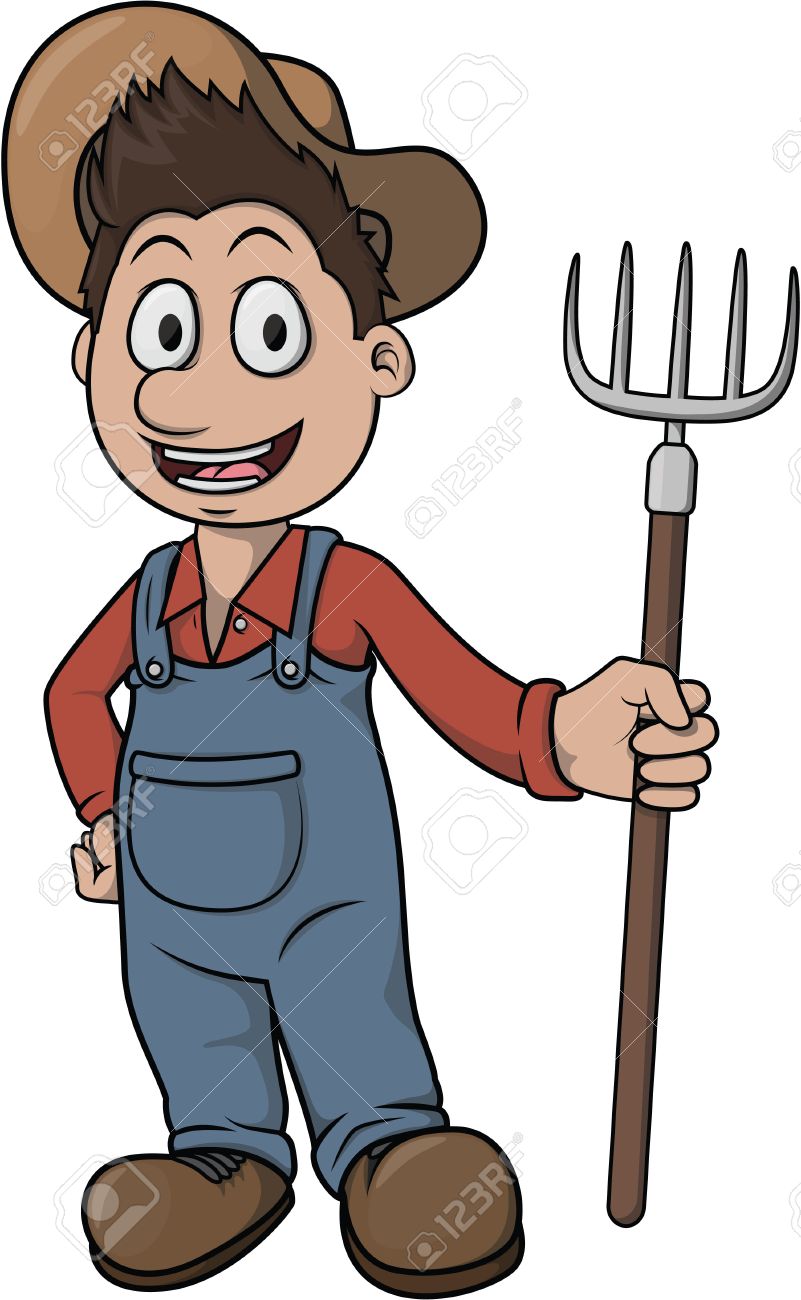 4. He’s a _________.A. farmerB. studentC. teacher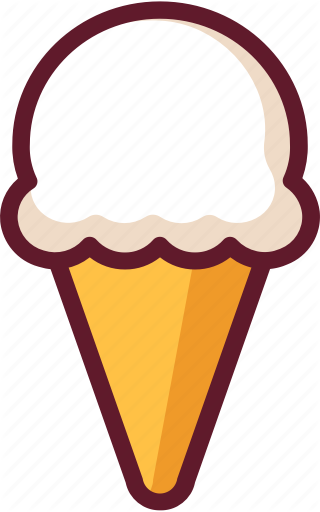 5. I want ________.A. candyB. chipsC. ice cream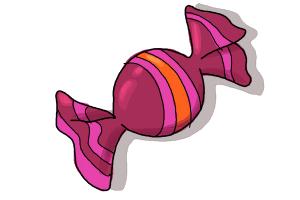 6. I want ________.A. ice cream B. candy C. chips